Задание 3Раскрась одинаковые фигурки одинаковым цветом.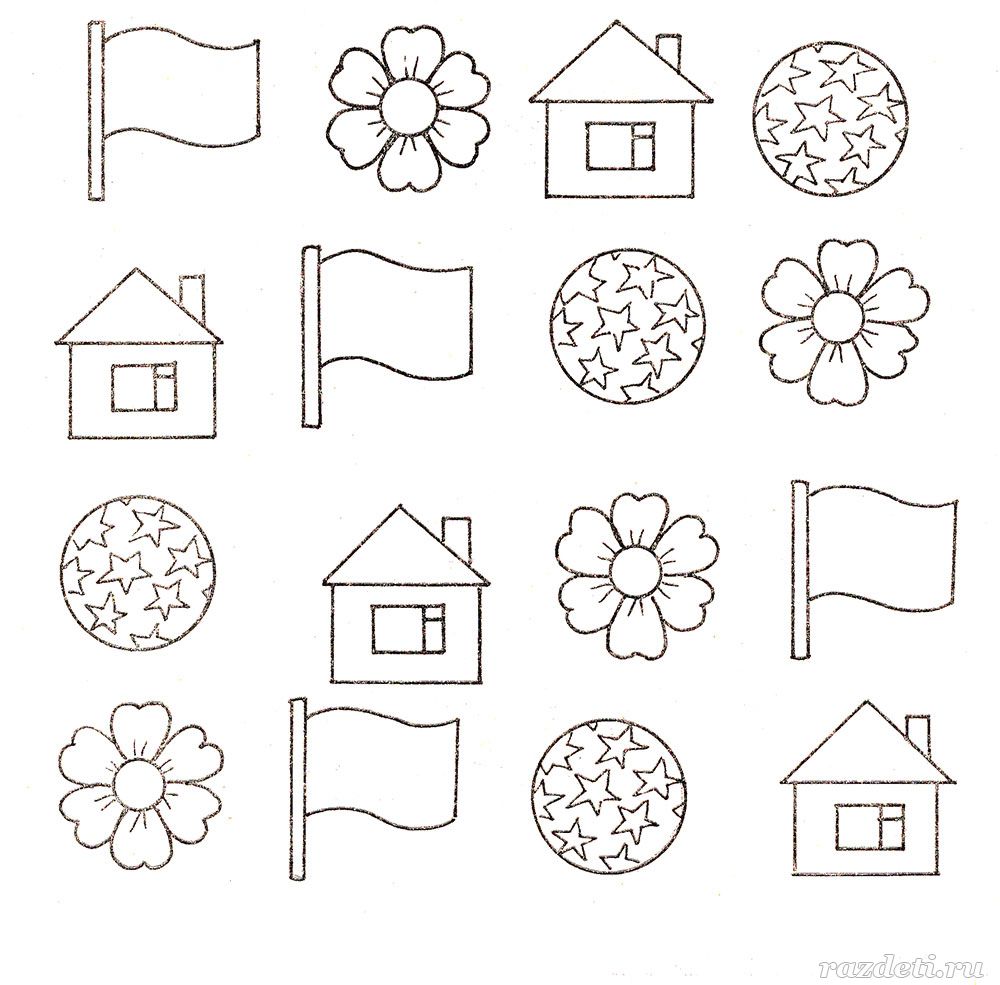 Задание 4Раскрась две одинаковые картинки.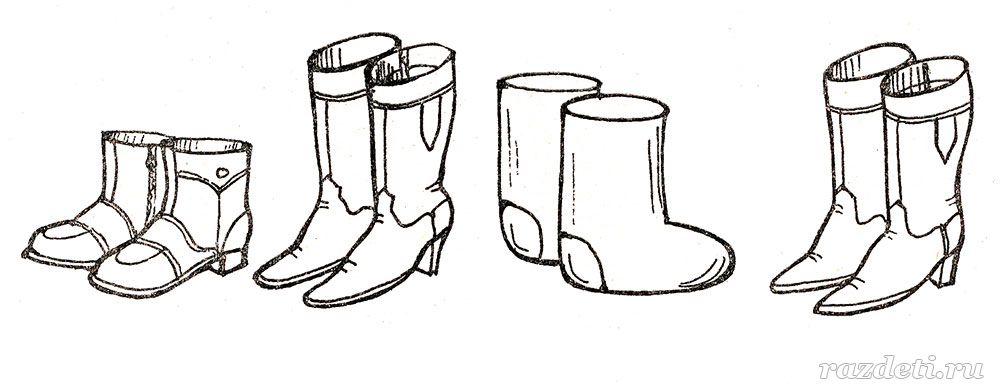 